Use this Section to specify requirements for utility service lines and connections.  This Section does not normally include requirements for off-site services (i.e. bringing services to site from remote locations).  These requirements should be specified separately.This Master Specification Section contains:.1	This Cover Sheet.2	Data Sheets - Requirements Checklist.3	Data Sheet - Specifying Project Requirements.4	Specification Section Text:1.	Related Requirements2.	Definitions3.	Contractor Responsibilities4.	Utility Charges5.	Service ConnectionsChanges made in this Section Update (2022-10-31): Added AB Logo to headersData Sheet – Requirements Checklist: Changed Procurement Branch to Procurement SectionSpec Section: Added WBS No. to Project ID in HeaderFormattingPOLICYInfrastructure policy is to include Utility Company charges (public, private, municipality) for service lines and connections as a cash allowance in bid documents.PURPOSEPurpose of this Requirements Checklist is to:.1	establish the responsibilities of the Contractor and the Utility, respectively, with respect to each required service connection, and.2	define the work that is to be included in the cash allowance for service connections and establish the amount of such allowance.PREPARATION INSTRUCTIONSThis Requirements Checklist should be prepared by the Consultant/Designer and submitted to the Procurement Section for use in preparation of Section 01 21 14 - Service Connections and Section 01 21 13 – Cash Allowances. This Requirements Checklist does not normally apply to off-site services, ie. bringing services to site from a remote location. These requirements should be specified separately in the appropriate technical sections.Provide information for all items listed. If an item does not apply, so state.Review connection charges with each affected Utility and determine whether these charges include excavation, backfilling, pavement and sidewalk repair, landscaping repair, brush clearing, etc. Describe, in detail, for each service, scope of work that will be performed by Utility and scope of remaining work that will be performed by Contractor.  Define exact service connection point and responsibility for making final connection; either Utility or Contractor.Provide an estimate of the amount the Utility will charge for each service connection. The total of these estimates will be specified as a cash allowance for service connections.If there are additional special requirements, provide such information. Attach separate sheets if necessary.SERVICE CONNECTIONSSanitary Sewer:.1	Utility shall	.2	Contractor shall		Cash allowance estimate:   $	Storm Sewer:.1	Utility shall	.2	Contractor shall		Cash allowance estimate:   $	Water:.1	Utility shall	.2	Contractor shall		Cash allowance estimate:   $	Water, Chilled (From Central source):.1	Utility shall	.2	Contractor shall		Cash allowance estimate:   $	Steam (From Central source):.1	Utility shall	.2	Contractor shall		Cash allowance estimate:   $	Fuel (Propane, Natural Gas):.1	Utility shall	.2	Contractor shall		Cash allowance estimate:   $	Electrical Power:.1	Utility shall	.2	Contractor shall		Cash allowance estimate:   $	Telephone:.1	Utility shall	.2	Contractor shall		Cash allowance estimate:   $	Cable T.V.:.1	Utility shall	.2	Contractor shall		Cash allowance estimate:   $	Other Services:.1	Utility shall	.2	Contractor shall		Cash allowance estimate:   $	END OF REQUIREMENTS CHECKLISTIt is the Department's policy to include charges, by a Utility for utility service lines and connections, in the contract as a cash allowance. Coordinate requirements of this Section with Section 01 21 13 – Cash Allowances.Ensure that Data Sheet - Requirements Checklist has been completed by Designer/Consultant. Edit Specification Section text to suit project requirements, as defined in the Requirements Checklist.Coordinate requirements of this Section with Division 20, 22, 26 and 33 specifications and drawings to ensure that all requirements are properly specified and coordinated with each other.  Define, in this Section, basic contractual responsibilities including scope of Contractor and Utility work with respect to all required service connections. Specify quality and performance requirements, (ie. detailed technical requirements), if any, for Contractor's work in Division 20, 22, 26 and 33 technical Sections.  END OF DATA SHEETS1.	RELATED REQUIREMENTS.1	Cash Allowances:	Section 01 21 13.2.	DEFINITIONS.1	Utility: as used in this Section, “Utility” means a public or private utility company or a municipality.3.	CONTRACTOR’S RESPONSIBILITIES.1	Contractor shall be responsible for connection of project service lines to Utility’s lines and sources, regardless of whether the required work is performed by Contractor’s own forces, Subcontractors, or Sub-Subcontractors, or by a Utility. .2	Coordinate service connections work. Make all necessary arrangements with, comply with requirements of, and cooperate fully with each Utility..3	Cut, fit and patch work of this Contract as required to fit or be received by work of each Utility.4.	UTILITY CHARGES.1	The service connection charges, if any, levied by each Utility are included under the cash allowance for service connections specified in Section 01 21 13.5.	SERVICE CONNECTIONSSPEC NOTE: Ensure that all required service connections are addressed in this Section, including those where either the Contractor or the Utility may be performing all of the work. Be explicit. Each scope of work described herein as a Utility responsibility will be paid for out of the cash allowance for service connections..1	Sanitary sewer:.1	Utility shall: [	].2	Contractor shall: [	].2	Storm Sewer:.1	Utility shall: [	].2	Contractor shall: [	].3	Water:.1	Utility shall: [	].2	Contractor shall: [	].4	Water, chilled (from Central source):.1	Utility shall: [	].2	Contractor shall: [	].5	Steam (from Central source):.1	Utility shall: [	].2	Contractor shall: [	].6	Fuel (propane, natural gas):.1	Utility shall: [	].2	Contractor shall: [	].7	Electrical power:.1	Utility shall: [	].2	Contractor shall: [	].8	Telephone:.1	Utility shall: [	].2	Contractor shall: [	].9	Cable T.V.:.1	Utility shall: [	].2	Contractor shall: [	].10	Other Communication Services:.1	Utility shall: [	].2	Contractor shall: [	].11	Other Services:.1	Utility shall: [	].2	Contractor shall: [	]END OF SECTIONSection Cover Page  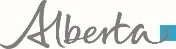 	Section 01 21 142022-10-31	Service Connections	Section 01 21 142022-10-31	Service Connections	Section 01 21 142022-10-31	Service ConnectionsChange Log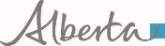 2022-10-31Section 00 21 14	Service Connections